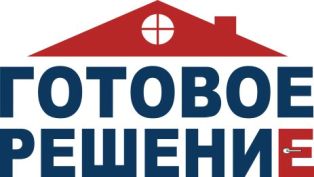 Система водостоков BRAAS (Германия, ПВХ)Действует с 12 января 2015 годаЦены указаны в у.е.с учетом НДС1  у.е.=1 Евро по курсу ЦБ на день выписки счёта  г.Пензаул.Ставского 4,оф12ул.Ставского 4,оф12тел(8412)30-26-06тел(8412)30-26-06тел/факс(8412)52-19-88тел/факс(8412)52-19-88ул.Строителей 2ул.Строителей 2тел(8412)24-11-44тел(8412)24-11-44НаименованиеНаименованиеЦена указана за 1 шт. в у.е. с НДСЦена указана за 1 шт. в у.е. с НДСЦена указана за 1 шт. в у.е. с НДСВодосточные желоба  DIN 18 460Водосточные желоба  DIN 18 460Упак., шт.СерыйКоричневый/ Белый"Медный"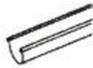 Водосточный жёлоб  4(5)        38,73        48,56        52,93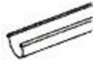 Водосточный жёлоб  4(5)        19,49        24,38        26,98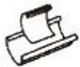 Стыковочный элемент с внутренней скобой /2 части30        16,69        16,69        16,69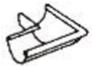 Внутренний угольник 90 градусов12        22,27        28,93        29,89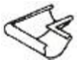 Наружный угольник  90 градусов12        22,27        28,93        29,89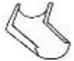 Специальный угольник (D*)1        58,47        70,11        75,76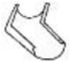 Специальный угольник (R*)1        53,33        63,98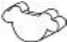 Универсальный наконечник40          5,89          6,93          7,53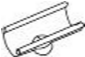 Сток желоба12        21,58        26,93        28,93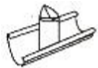 Приспосабливающийся сток желоба18        21,33        27,44        27,91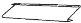 Фартук свеса, ПВХ, 10        28,18        28,18        30,40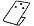 Скобка для крепления фартука50          0,84           -            - 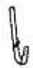 Крепление жёлоба окрашенное25          4,87          6,04          8,00Водосточные трубы Водосточные трубы Упак., шт.СерыйКоричневый/ Белый"Медный"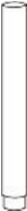 Водосточная труба  25          7,36          7,47          7,56Водосточная труба  3(4)        12,29        13,42        14,07Водосточная труба  3(4)        19,98        24,27        27,58Водосточная труба  3(4)        36,76        45,36        49,13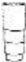 Переходник  (от 100 до )20        19,13        19,13        19,13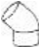 Колено трубы  67 градусов12          7,11          8,58          9,33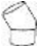 Колено трубы  45 градусов36          6,93          8,64          9,31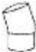 Колено трубы  15 градусов36        15,31        15,31        15,31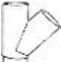 Патрубок 45 градусов 100/100 мм12        26,93        26,93        26,93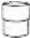 Муфта трубы (раструб)25          5,93        10,18          7,73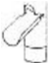 Коллектор дождевой воды20        30,51        38,73        41,67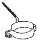 Хомут трубы окрашенный25          6,49          7,36          7,84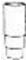 Многоцелевой элемент соединения12        19,13        19,24        20,96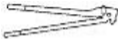 Бигеайзен (кронштейногиб)1           217           217           217